`BIO DATABIO DATA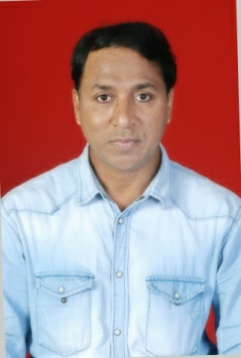 POST APPLIED FORPOST APPLIED FORROUSTABOUTROUSTABOUTROUSTABOUTNAMELATIF SHAIKHLATIF SHAIKHLATIF SHAIKHDATE OF BIRTH17th-sep-196717th-sep-196717th-sep-1967NATIONALITYINDIANINDIANPASSPORT NUMBERPASSPORT NUMBERN 1696565N 1696565DATE OF ISSUE & PLACEDATE OF ISSUE & PLACEJUL2015AHMEDABADJUL2015AHMEDABADCORRESPONDED ADDRESSCORRESPONDED ADDRESSSHAIKH LATIF SSHAIKH LATIF SSHAIKH LATIF SC/O SIRAJ  SHAIKH BLOCK NO.89,NEHRU NAGARC/O SIRAJ  SHAIKH BLOCK NO.89,NEHRU NAGARC/O SIRAJ  SHAIKH BLOCK NO.89,NEHRU NAGARC/O SIRAJ  SHAIKH BLOCK NO.89,NEHRU NAGARC/O SIRAJ  SHAIKH BLOCK NO.89,NEHRU NAGARC/O SIRAJ  SHAIKH BLOCK NO.89,NEHRU NAGARC/O SIRAJ  SHAIKH BLOCK NO.89,NEHRU NAGARSOC.NEAR ISOLATION HOSPITAL, KOLHAPUR-416006SOC.NEAR ISOLATION HOSPITAL, KOLHAPUR-416006SOC.NEAR ISOLATION HOSPITAL, KOLHAPUR-416006SOC.NEAR ISOLATION HOSPITAL, KOLHAPUR-416006SOC.NEAR ISOLATION HOSPITAL, KOLHAPUR-416006SOC.NEAR ISOLATION HOSPITAL, KOLHAPUR-416006SOC.NEAR ISOLATION HOSPITAL, KOLHAPUR-416006MAHARASHTRA.MAHARASHTRA.MAHARASHTRA.PERMANENT ADDRESSPERMANENT ADDRESS6807,KANTA TERESH,RAILWAY STATION ROAD6807,KANTA TERESH,RAILWAY STATION ROAD6807,KANTA TERESH,RAILWAY STATION ROADKAPADWANJ-387620-GUJARAT STATEKAPADWANJ-387620-GUJARAT STATEKAPADWANJ-387620-GUJARAT STATEKAPADWANJ-387620-GUJARAT STATEKAPADWANJ-387620-GUJARAT STATEKAPADWANJ-387620-GUJARAT STATEE MAILshaikhls@redffimail.comshaikhls@redffimail.comshaikhls@redffimail.comCONTACT NO0091 91727 11131 0091 73858 958870091 91727 11131 0091 73858 95887EDUCATIONAL QULIFICATIONEDUCATIONAL QULIFICATIONS S C (High School)S S C (High School)S S C (High School)INSTALLATIONCONSTOLATION 1ABUDHABICOMPANY TRANSOCEAN                 RIG TYPE              JECK UP RIG                 RIG TYPE              JECK UP RIGPOSITIONROUSTABOUTFROM04-07-2016TO   UP TILLDATEDRILL FORCE 1 BRAZILKNERZON OIL & GAS TECHNICAL SERVICES Lt.JACK UP RIGJACK UP RIGROUSTABOUT22 10 201423|04|2015ENSCO 54 ABUDHBHIENSCOJACK UP RIGJACK UP RIGROUSTABOUT01 04 201116|04|2014BALACK FORD KAKINADA    DOLPHINSEMI SUBMERSIBLESEMI SUBMERSIBLEPAINTER15/06/201017/09/2010J.T.ANGEL BOMBAY HIGH     TRANSOCEANJACK UP RIGJACK UP RIGROUSTABOUT04/10/200702/03/2010ENSCO 53 BOMBAY HIGHENSCOJACK UP RIGJACK UP RIGPAINTER27/01/200715/07/2007GALAXY  DRILLING CALCUTTAJET DRILLINGSEMI SUBMERSIBLESEMI SUBMERSIBLEPAINTER06/08/200611/10/2006NOBEL CHARLES COPLAND/DICK FAVOUR/ENSCO DUBAIA.C.T.CO.LLSSHIPYARDSHIPYARDPAINTER10/06/200405/04/2006OMANGULF PETROCHIMICAL SERVICELANDLANDSAND BLASTR / PAINTER12/9/200207/06/2004FOET[5858]OPTO APPROVED           ABU DHABI     12-02-2017 to 11/02/2021N0. 00585858120217113226BASIC H2S [9014] OPITO APPROVED ABU DHABI             29-06-2016 TO 28-06-2018NO.0058901429061697124FOET[5858]OPTO APPROVED           ABU DHABI     12-02-2017 to 11/02/2021N0. 00585858120217113226BASIC H2S [9014] OPITO APPROVED ABU DHABI             29-06-2016 TO 28-06-2018NO.0058901429061697124FOET[5858]OPTO APPROVED           ABU DHABI     12-02-2017 to 11/02/2021N0. 00585858120217113226BASIC H2S [9014] OPITO APPROVED ABU DHABI             29-06-2016 TO 28-06-2018NO.0058901429061697124ECNR PASSPORT CDC                    CAMA BELIZE 17-OCT-2014 TO 16-OCT-2019YELLOW FEVER CERTIFICATE 2014 TO 2024ECNR PASSPORT CDC                    CAMA BELIZE 17-OCT-2014 TO 16-OCT-2019YELLOW FEVER CERTIFICATE 2014 TO 2024